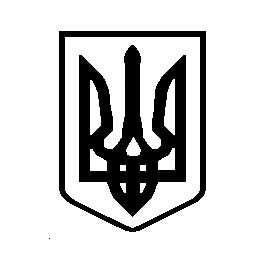 Вишгородська міська радаКиЇВСЬКОЇ ОБЛАСТІ____________ сесія VII скликанняР І Ш Е Н Н Я  (ПРОЕКТ)_________________2019 р.					                               № ____Про передачу в оренду земельної ділянкиТОВ «ІБК «КІПР»Розглянувши звернення Товариства з обмеженою відповідальністю «Інженерно-будівельна компанія «КІПР», інші подані документи,  враховуючи рішення Вишгородської міської ради № 49/14 від 07.02.2019 р., керуючись ст.ст. 93, 120, 123  Земельного кодексу України, ст.ст. 7, 16 Закону України «Про оренду землі», п. 34 ч.1  ст. 26 Закону України "Про місцеве самоврядування в Україні", міська рада ВИРІШИЛА:У зв’язку з відчуженням ТОВ «РЕМБУДСЕРВІС-5» ЛТД на користь Товариства з обмеженою відповідальністю «Інженерно-будівельна компанія «КІПР» (код ЄДРПОУ 3652036) єдиного майнового комплексу за адресою:  вул. Новопромислова, 8-Б в 
м. Вишгороді, передати Товариству з обмеженою відповідальністю «Інженерно-будівельна компанія «КІПР» (код ЄДРПОУ 3652036), за умови виконання п. 2 цього рішення, в оренду строком на 49 років земельну ділянку (кадастровий номер 3221810100:03:217:0101) площею 1,0000 га для розміщення та експлуатації основних, підсобних і допоміжних будівель та споруд підприємтсв переробної, машинобудівної та іншої промисловоств (код 11.02), яка розташована за адресою: м. Вишгород, вул. Новопромислова, 8-Б. 2. Товариству з обмеженою відповідальністю «Інженерно-будівельна компанія «КІПР»:2.1. Договір оренди укласти в місячний термін відповідно до Постанови Кабінету Міністрів України від 3 березня 2004 р. № 220 «Про затвердження Типового договору оренди землі» та встановити Товариству з обмеженою відповідальністю «Інженерно-будівельна компанія «КІПР» орендну ставку в розмірі 4 % від нормативної грошової оцінки землі, відповідно до рішення Вишгородської міської ради від 14.07.2016 р. № 12/64 «Про орендну плату за землю у м. Вишгород».2.2. Забезпечити вільний доступ для прокладання нових, ремонту та експлуатації існуючих інженерних мереж та споруд, що знаходяться в межах земельних ділянок.2.3. Здійснити благоустрій земельної ділянки та прилеглої території. 3. Попередити землекористувача, що використання землі не за цільовим призначенням тягне за собою припинення права користування земельними ділянками відповідно до вимог ст. 141, 143 Земельного кодексу України.4. Контроль за даним рішенням покласти на постійну комісію з питань регулювання земельних відносин та охорони навколишнього природного середовища.Міський голова						О. МомотЗаступник міського голови								О. Рачинський         «____» ______________ 2019 р.ПОГОДЖЕНО:					Начальник юридичного відділу							О. Карпенко«____» ______________ 2019 р.Голова постійної комісії з питань регулювання земельнихвідносин та охорони навколишнього природного середовища			А. Шока«____» ______________ 2019 р.Вик. Приходько І.А.